                                                                                                  План мероприятий                                                               в Филиале МАОУ Гагаринская СОШ- Новолоктинский детский сад                                                                                в рамках проведения  «Года экологии»                                                                                                      на 2017 годЗав. филиала                                           М.Н.Шашкина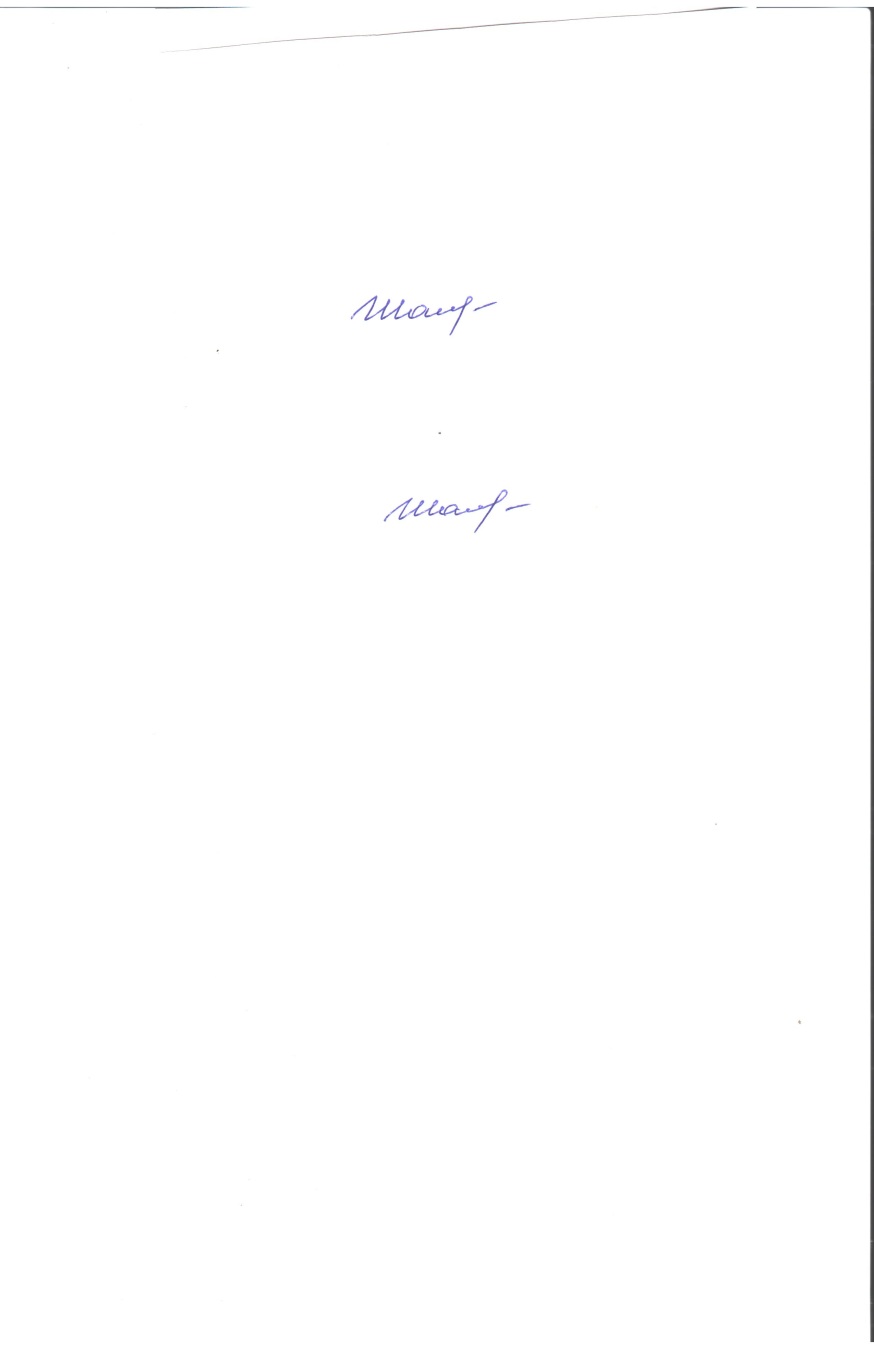 Наименование мероприятияСроки проведения мероприятия         Цели мероприятияОтветственные исполнителиРазмещения плана мероприятий в рамках Года экологии, проводимых в ДОУ на официальном сайте                                 Январь 2017год                 Ознакомить с планом        мероприятий родителей                    Заведующий ДОУ                    Создание информационного стенда « Храните чудо из чудес- леса, озера, синь небес!»                 Январь 2017год  Освещение проблем охраны окружающей средыВоспитатель группы полного дняПроведение конкурса кормушек «Покормите птиц зимой»                Январь 2017год-формирование у подрастающего поколения  бережного отношения к природе и к миру птиц;-развитие творческих способностей и интереса к природоохранной деятельности - расширить представления детей о птицах, об условиях их жизни, продолжать учить узнавать птиц по внешнему виду, повадкам, пению;- закрепить понятие о необходимости помогать птицам в холодное время года;- прививать детям и их родителям доброжелательное и заботливое отношение к окружающему, приучить их заботиться о птицах.Воспитатели ДОУУчастие в конкурсе «Человек и природа»                 Февраль 2017годСтремиться узнавать новое, искать ответы на сложные вопросы и разгадывать загадки природы.Воспитатели ДОУКраткосрочный исследовательский проект «Красная книга» ( старшая и подготовительная подгруппы)                 Март 2017 годЗнакомство с Красной книгой, как государственным документом и ее значением.Формировать у детей экологические знания, бережное отношение к природе и всему окружающему.Воспитатель группы полного дняКраткосрочный  исследовательский проект «Огород на подоконнике» ( старшая и подготовительная подгруппы)                  Апрель 2017годРасширять представления детей об окружающем мире. Обобщить и расширить знания дошкольников о том, как ухаживать за растениями в комнатных условиях. Формировать положительное отношение к труду.Воспитатели  ДОУКонкурс рисунков, посвященный Дню охраны окружающей среды « Моя голубая планета»                Май 2017 годВоспитание экологической культуры. Ориентация дошкольников на выполнение экологических правил поведения в окружающей среде- как нормы жизни. Развитие творческих способностей.Воспитатели ДОУ  Конкурсная программа« Парад цветов»                Июнь 2017 годАктивизировать, объединить творческие проявления детей и родителей, вызвать их инициативу, эмоциональный подъем и просто доставить радость.
Вызвать интерес к миру цветов.Воспитатели ДОУАкция «Классная клумба»            Июль - Август 2017 годВоспитание эстетического вкуса дошкольников.Формирование бережного отношения к труду.Воспитатели  и родители ДОУВыставка поделок из природного материала «Кладовая Осени»                Октябрь 2017 год формирование у дошкольников экологической культуры, передача и накопление опыта эстетического отношения к миру, воспитание духовно богатой личности;  развитие активности и совместного творчества родителей и детей, педагогов ДОУ.Воспитатели ДОУПроведение мероприятий по благоустройству территории ДОУ ( уборка мусора,  уборка снега, озеленение и т.п.)                    В течении года Воспитатели ДОУ и родители.